ДОГОВОР О ЗАДАТКЕ № 18 г. Владивосток								  « _03_ » __02 __2018 г.(фамилия, имя , отчество, должность)действующего на основании: Устава (или по иным основаниям – изложить)(фамилия, имя , отчество, должность)заключили настоящий договор о следующем:Претендент обязуется перечислить на счет Продавца задаток в размере 10 % от начальной  продажной  цены (далее- НПЦ) соответствующего этапа реализации, соответственно: Лот №1:с 03.02.18  по  18.02.18   цена  20 736 549,90 р.  задаток  2 073 654,99 р.;с 18.02.18  по  05.03.18   цена  19 699 722,40 р.  задаток  1 969 972,24 р.с 05.03.18 по   20.03.18   цена  18 662 894,90 р.  задаток  1 866 289,49 р.с 20.03.18  по  04.04.18   цена  17 626 067,40 р.  задаток  1 762 606,74  р.с 04.04.18  по  19.04.18   цена  17 500 000 р       задаток  1 750 000,00 р.с 19.04.18  по  04.05.18   цена  17 500 000 р       задаток  1 750 000,00 р.Лот №2:с 03.02.18 по 18.02.18 цена 898200 р. задаток 89820 р.;
с 18.02.18 по 05.03.18 цена 853290 р. задаток 85329 р.
с 05.03.18 по 20.03.18 цена 808380 р. задаток 80838 р.
с 20.03.18 по 04.04.18 цена 763470 р. задаток 76347 р.
с 04.04.18 по 19.04.18 цена 718560 р задаток 71856 р.
с 19.04.18 по 04.05.18 цена 700000 р задаток 70000 р.Лот №3:с 03.02.18 по 18.02.18 цена 744300 р. задаток 74430 р.;
с 18.02.18 по 05.03.18 цена 707085 р. задаток 70708 р.
с 05.03.18 по 20.03.18 цена 669870 р. задаток 66987 р..
с 20.03.18 по 04.04.18 цена 632655 р. задаток 63265,50 р.
с 04.04.18 по 19.04.18 цена 595440 р. задаток 59544 р.
с 19.04.18 по 04.05.18 цена 590000 р. задаток 59000 р.Для участия в торгах по продаже имущества «Продавца», проводимых Организатором торгов в порядке и на условиях, опубликованных в газете «Коммерсантъ» от ___20.01.2018____ г., объявление № 77032490079, на сайте http://www.kommersant.ru/bankruptcy/, а также http://bankrot.fedresurs.ru/ (сообщение № 2377254 ) в обеспечение исполнения обязательств по оплате имущества должника на торгах.  Основание платежа – «Задаток для торгов имуществом должника по делу А51–12966/2016 г. по договору о задатке № 18 от 03.02.18  по лоту № ____».Указанная сумма вносится в качестве задатка в счет обеспечения исполнения обязательств по оплате продаваемого на торгах имущества:Задатки от юр. лиц принимаются только с их расчетного счета. 2. Месторасположение имущества: г. Спасск- Дальний  Приморского края 3. Существующие ограничения (обременения) права –является предметом залога. Продажа заложенного имущества в порядке, предусмотренном Законом о банкротстве (пунктами 4, 5, 8 - 19 статьи 110, пунктом 3 статьи 111, абзацем третьим пункта 4.1 статьи 138), приводит к прекращению права залога в силу закона применительно к подпункту 4 пункта 1 статьи 352 ГК РФ, абзацу шестому пункта 5 статьи 18.1 Закона о банкротстве (п. 12 Постановления Пленума Высшего Арбитражного Суда Российской Федерации № 58 от 23 июля 2009 г. «О некоторых вопросах, связанных с удовлетворением требований залогодержателя при банкротстве залогодателя»).4. Для участия в открытых торгах заявитель представляет оператору электронной площадки в электронной форме подписанный электронной цифровой подписью заявителя договор о задатке. Заявитель вправе также направить задаток на счет, указанный в сообщении о проведении торгов (см. ниже) без представления подписанного договора о задатке. В этом случае перечисление задатка заявителем в соответствии с сообщением о проведении торгов считается акцептом размещенного на электронной площадке договора о задатке. Суммы внесенных заявителями задатков возвращаются всем заявителям (за исключением случаев, указанных в п. 5 настоящего договора), за исключением победителя торгов, в течение пяти рабочих дней со дня подписания протокола о результатах проведения торгов.Суммы, указанные в пункте 1 настоящего Договора должны быть уплачены на счет Продавца в полном размере до окончания времени этапа, на который подается заявка.  Время  начала и окончания этапов- 0 часов 0 мин. московского времени. Претендент самостоятельно определяет рабочее время  банков (кредитных организаций) с  целью своевременного зачисления  задатка на счет должника.В случае не поступления (не полного поступления) суммы задатка в установленный срок, обязательства Претендента по внесению задатка считаются не выполненными. В этом случае Претендент к участию в торгах не допускается. Сумма считается уплаченной в момент поступления всей суммы задатка на р/с Продавца согласно следующим реквизитам: 5. Внесенный Задаток не возвращается в случае:- Если Претендент, признанный победителем торгов уклонится от подписания Протокола об итогах торгов, в день проведения торгов, либо не подписал договор купли-продажи в срок и порядке, предусмотренном объявлением о торгах на электронной площадке (в течение пяти дней со дня получения предложения арбитражного управляющего о заключении такого договора), но не далее, чем по истечении 12 календарных дней после дня отправки договора заказным почтовым отправлением (договор считается полученным через 6 календарных дней);- Если Претендент, признанный победителем торгов уклонится от оплаты  продаваемого на торгах Имущества (не полностью оплатил) в срок, установленный организатором торгов).- Если Претендент отозвал заявку после приобретения им статуса участника торгов;6. В случае признания Претендента победителем торгов по реализации имущества, указанного в п.1 данного договора, сумма внесенного задатка не возвращается и засчитывается в счет оплаты приобретаемого на торгах имущества, при заключении договора купли-продажи в соответствии с  законодательством РФ.7. В случае если Претендент участвовал в торгах, но не выиграл их, Организатор торгов обязуется возвратить сумму внесенного Претендентом задатка в течение 5 (пяти) рабочих дней со дня подписания Протокола о результатах торгов, имеющего силу договора.8. На денежные средства, перечисленные в соответствии с настоящим договором, проценты не начисляются. До подведения результатов торгов Претендент не вправе распоряжаться внесенным задатком.9. Претендент не вправе передавать свои права из настоящего договора третьим лицам без письменного согласия Организатора торгов.10. Задаток возвращается путем перечисления суммы внесенного задатка на счет Претендента, с которого поступил указанный платёж, при этом организатор вправе удержать с суммы банковскую комиссию. Физические лица- претенденты  должны  отдельно сообщить свои платежные реквизиты  для  возврата платежа, если задаток  поступил не непосредственно с  их расчетного счета.Претендент обязан незамедлительно информировать Организатора торгов об изменении своих банковских реквизитов. Организатор торгов не отвечает за нарушение установленных настоящим договором сроков возврата задатка в случае, если Претендент своевременно не информировал Организатора торгов об изменении своих банковских реквизитов.11. Настоящий договор вступает в силу с момента его подписания Сторонами, составлен в 3-х (трех) экземплярах, имеющих одинаковую юридическую силу, по одному для каждой из Сторон и для Продавца. В случае, если Продавец и организатор торгов – одно и то же лицо, то договор составляется в 2-х экземплярах. Любые изменения и дополнения  к договору действительны при наличии письменного соглашения сторон.12. В случае отмены торгов по продаже Имущества, поименованного в п. 1 настоящего договора, Организатор торгов организует возврат суммы внесенного Претендентом задатка в течение 5 (пяти) рабочих дней со дня принятия Продавцом  решения об отмене торгов. Для этого Организатор торгов письменно извещает Продавца о и необходимости возврата задатка с указанием сроков и реквизитов. Для оперативного решения вопроса возможно принятие сообщения по факсимильной  связи и  электронной  почте. 12. МЕСТО НАХОЖДЕНИЯ И БАНКОВСКИЕ РЕКВИЗИТЫ СТОРОНМ.П.	« ______________ » ______________________ 2018 г. (полное наименование  орг-правовая форма  ю/л, место нахождения, почтовый адрес, либо Ф.И.О. , паспортные данные, сведения) о месте жительства физического лица, ИП, (полное наименование  орг-правовая форма  ю/л, место нахождения, почтовый адрес, либо Ф.И.О. , паспортные данные, сведения) о месте жительства физического лица, ИП, именуемый далее Претендент  в лице (директора или иное лицо)и ООО «ТРИА-ТРАНС» (ИНН 2510011324, ОГРН 1072510000331; место нахождения: г.Спасск- Дальний, ул. Хабаровская, 2 А)(полное наименование  орг-правовая форма  ю/л, место нахождения, почтовый адрес, либо Ф.И.О. , паспортные данные, сведения) о месте жительства физического лица, ИП,именуемый далее  Продавец, Должник, Организатор торгов, в лице конкурсного управляющего  Моисеенко Геннадия Петровича (ИНН 253800395255, СНИЛС 06320382828), СРО МСО ПАУ (ИНН 7705494552), действующего на решения  арбитражного суда Приморского  края  от 06.04.2017 г. по делу №А51- 12966/2016Номер лотаОписаниеНачальная продажная  цена, руб.1.1).  Сооружение – автозаправочная станция в составе: - одноэтажное здание общей площадью 133,5 кв. м; -навес ; топливораздаточная колонка (3 шт.); расходный резервуар (6 на 25 куб. м); расходный резервуар (4 на 50 куб. м);  расходный резервуар (2 на 60 куб. м); молниеотвод; ограждение; ливневая канализация; водопропускная труба; септик; информационная стела; электроснабжение и электроосвещение; адрес объекта: Приморский край, г. Спасск- Дальний, ул. Хабаровская, д. 2а; Кадастровый  (или  условный)  номер: НО-15-Х; 2) Земельный участок, категория земель: земли населенных пунктов, разрешенное использование: Для эксплуатации заправочной станции, общая площадь 2852 кв. м, адрес объекта: относительно ориентира нежилое здание, расположенного в границах участка, адрес ориентира: Приморский край, г. Спасск- Дальний, ул. Хабаровская, д. 2а, кадастровый номер: 25:32:020302:623). Товарно- материальные ценности (ТМЦ) для  обслуживания АЗС на 71 611 руб. в составе: ОПЕРАТОРНАЯ: Стол журнальный- 1 шт., стол рабочий- 2 шт., контроллер 1 шт.; микрофон-1 шт.; Телефон- 1шт.; Кассовый аппарат -1 шт.; Диван б/у- 1 шт.; шкаф с антресолью б/у-1 шт.; Вешалка- 1  шт.; шкаф настенный -1 шт.; Кондиционер-1 шт.; Сейф -1шт.; громкая связь -1 шт.; огнетушители 50- 1 шт.; Огнетушители  порошковые- 4 шт.; огнетушители  углекислотные -3 шт.Котельная: Емкость V= 5 куб. м.- 2 шт.;  Водонагреватель- 1шт.; насос электрический -1шт.; Комната №1: Стол б/у- 2 шт.; шкаф б/у- 1 шт.; Комната № 2:Стол б/у-2 шт.; кондиционер - 1 шт.; Комната №3: Диван б/у- 1 шт.; Стол рабочий-1 шт.; стол журнальный- 1 шт.; кондиционер- 1 шт.; стул б/у- 1 шт.;20 736 549,902.Грузовой самосвал HOWO ZZ3257N3247B, 2007 г. выпуска (Китай), модель, № двигателя WD6156907060739697, шасси (рама) (VIN) LZZ5EMNB17A156271, дизельный, цвет кузова красный, гос. регистр. знак T 625MB 25/RUS. ПТС 25 ТО 831965, разрешенная  максимальная  масса 37240 кг.898 200,004Грузовой тягач седельный модель МАЗ 6422А8-330, 2008 г. выпуска, модель, № двигателя ЯМЗ-6581.1080036263 № кузова (VIN) Y3M6422A880000957, цвет кузова, кабины, белый, гос. регистр. знак С 795 BУ 125/RUS. ПТС 77 УВ 030874, разрешенная  максимальная  масса 24500 кг.744 300,00ПАО «Дальневосточный  банк», г. ВладивостокПАО «Дальневосточный  банк», г. ВладивостокПАО «Дальневосточный  банк», г. ВладивостокПАО «Дальневосточный  банк», г. ВладивостокПАО «Дальневосточный  банк», г. ВладивостокБИКБИК040507705040507705040507705040507705040507705ПАО «Дальневосточный  банк», г. ВладивостокПАО «Дальневосточный  банк», г. ВладивостокПАО «Дальневосточный  банк», г. ВладивостокПАО «Дальневосточный  банк», г. ВладивостокПАО «Дальневосточный  банк», г. ВладивостокСч. №Сч. №3010181090000000070530101810900000000705301018109000000007053010181090000000070530101810900000000705Банк получателяБанк получателяБанк получателяБанк получателяБанк получателяСч. №Сч. №3010181090000000070530101810900000000705301018109000000007053010181090000000070530101810900000000705ИНН 2510011324ИНН 2510011324КПП 251001001КПП 251001001КПП 251001001Сч. №Сч. №4070281010010000001140702810100100000011407028101001000000114070281010010000001140702810100100000011ООО «ТРИА-ТРАНС»ООО «ТРИА-ТРАНС»ООО «ТРИА-ТРАНС»ООО «ТРИА-ТРАНС»ООО «ТРИА-ТРАНС»Сч. №Сч. №4070281010010000001140702810100100000011407028101001000000114070281010010000001140702810100100000011ООО «ТРИА-ТРАНС»ООО «ТРИА-ТРАНС»ООО «ТРИА-ТРАНС»ООО «ТРИА-ТРАНС»ООО «ТРИА-ТРАНС»Вид оп.Вид оп.01Срок плат.Срок плат.ООО «ТРИА-ТРАНС»ООО «ТРИА-ТРАНС»ООО «ТРИА-ТРАНС»ООО «ТРИА-ТРАНС»ООО «ТРИА-ТРАНС»Наз. пл.Наз. пл.Очер. плат.Очер. плат.11ПолучательПолучательПолучательПолучательПолучательКодКодРез. полеРез. полеЗадаток для торгов имуществом ООО «Стандарт Фиш» по делу А51–12966/2016 г. по договору о задатке № 18 от 03.02.2018 г.  по лоту № ___. Задаток для торгов имуществом ООО «Стандарт Фиш» по делу А51–12966/2016 г. по договору о задатке № 18 от 03.02.2018 г.  по лоту № ___. Задаток для торгов имуществом ООО «Стандарт Фиш» по делу А51–12966/2016 г. по договору о задатке № 18 от 03.02.2018 г.  по лоту № ___. Задаток для торгов имуществом ООО «Стандарт Фиш» по делу А51–12966/2016 г. по договору о задатке № 18 от 03.02.2018 г.  по лоту № ___. Задаток для торгов имуществом ООО «Стандарт Фиш» по делу А51–12966/2016 г. по договору о задатке № 18 от 03.02.2018 г.  по лоту № ___. Задаток для торгов имуществом ООО «Стандарт Фиш» по делу А51–12966/2016 г. по договору о задатке № 18 от 03.02.2018 г.  по лоту № ___. Задаток для торгов имуществом ООО «Стандарт Фиш» по делу А51–12966/2016 г. по договору о задатке № 18 от 03.02.2018 г.  по лоту № ___. Задаток для торгов имуществом ООО «Стандарт Фиш» по делу А51–12966/2016 г. по договору о задатке № 18 от 03.02.2018 г.  по лоту № ___. Задаток для торгов имуществом ООО «Стандарт Фиш» по делу А51–12966/2016 г. по договору о задатке № 18 от 03.02.2018 г.  по лоту № ___. Задаток для торгов имуществом ООО «Стандарт Фиш» по делу А51–12966/2016 г. по договору о задатке № 18 от 03.02.2018 г.  по лоту № ___. Задаток для торгов имуществом ООО «Стандарт Фиш» по делу А51–12966/2016 г. по договору о задатке № 18 от 03.02.2018 г.  по лоту № ___. Задаток для торгов имуществом ООО «Стандарт Фиш» по делу А51–12966/2016 г. по договору о задатке № 18 от 03.02.2018 г.  по лоту № ___. ПРОДАВЕЦ:Конкурсный управляющий ООО «ТРИА-ТРАНС» (ИНН 2510011324, ОГРН 107251000033, (юридический адрес: г.Спасск- Дальний, ул. Хабаровская, 2-А)  р/сч. №40702810600230000012 в ПАО  Дальневосточный банк,  г. Владивосток, к/с 30101810900000000705, БИК 040507705, КПП 251001001,Адрес: . Владивосток-14 А/Я  66тел. 89025556480e-mail: adebt00@mail.ru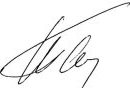 ___________________________________Г.П. Моисеенко ПРЕТЕНДЕНТ:БИК ________________ИНН/КПП ___________ / _____________тел./факс e-mail: ________________________ 